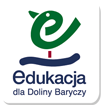 Przesłane prace uczniów klasy 2dSzkoły Podstawowej nr 2 im. Jana Pawła II w Twardogórze.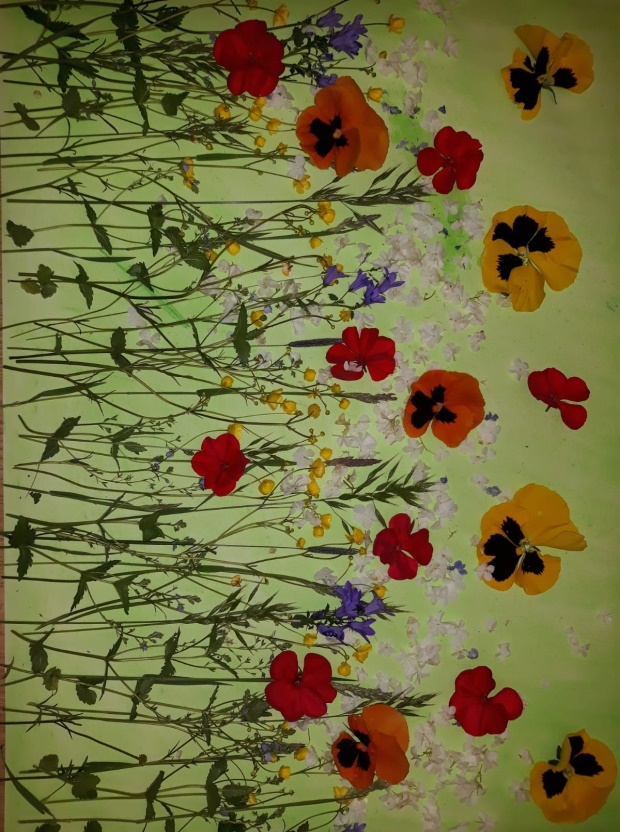 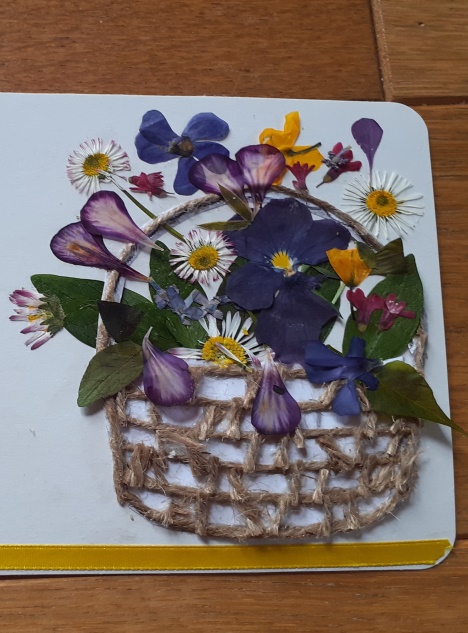                         „Łąka”  Marty                                               „ Wiosenne kwiaty”Szymona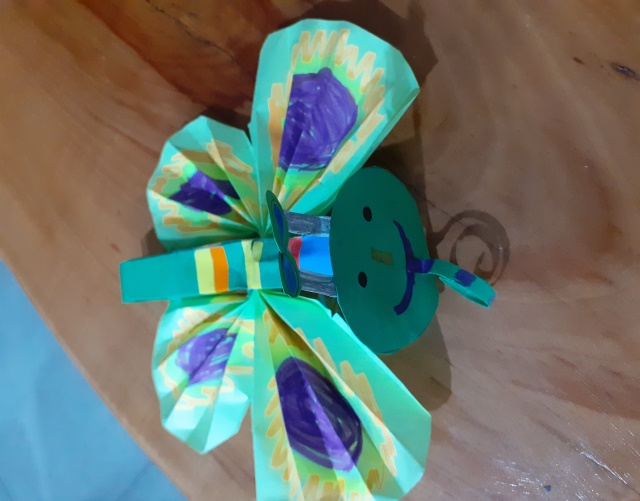 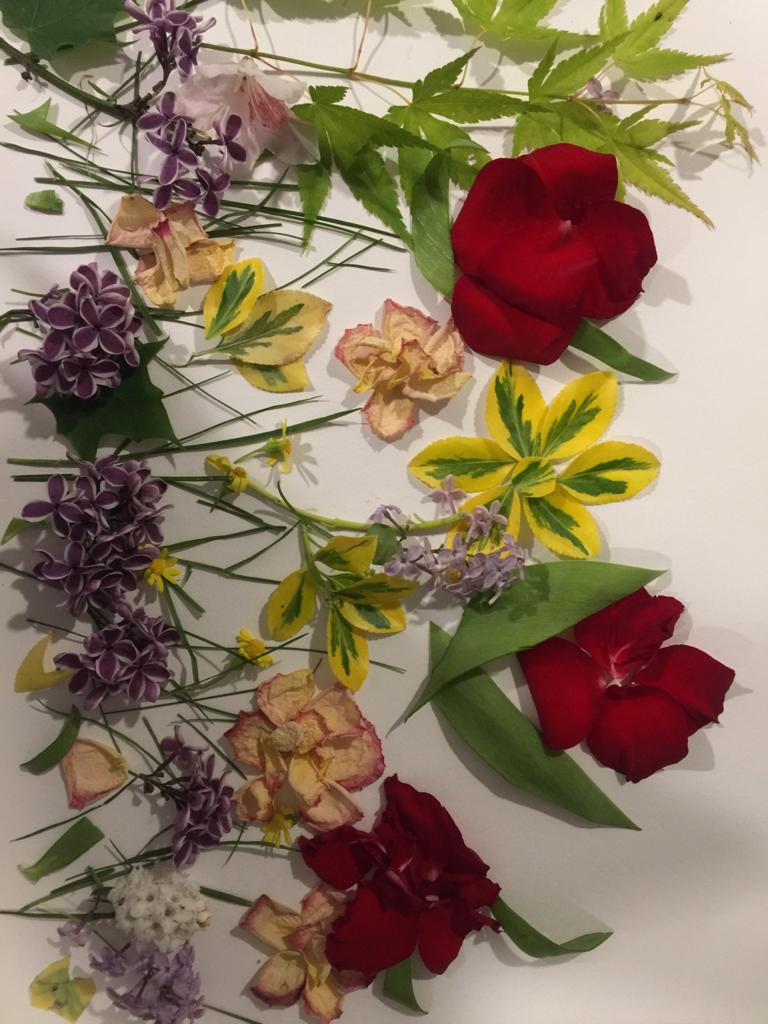            „Motyl” Krzysia                                                     „Łąka” Leny                               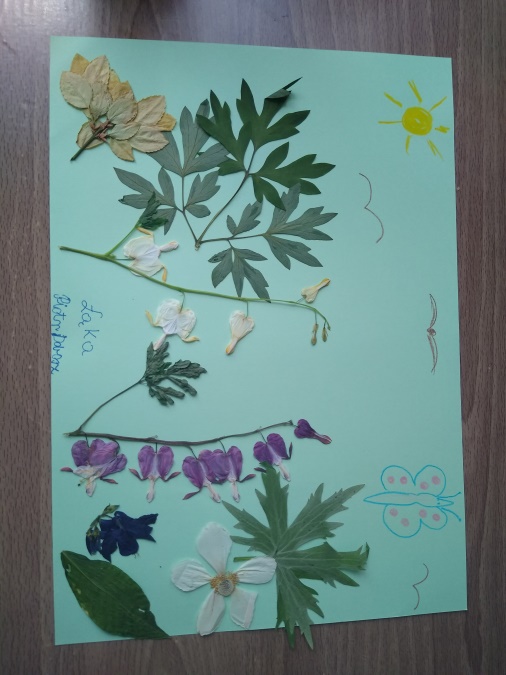 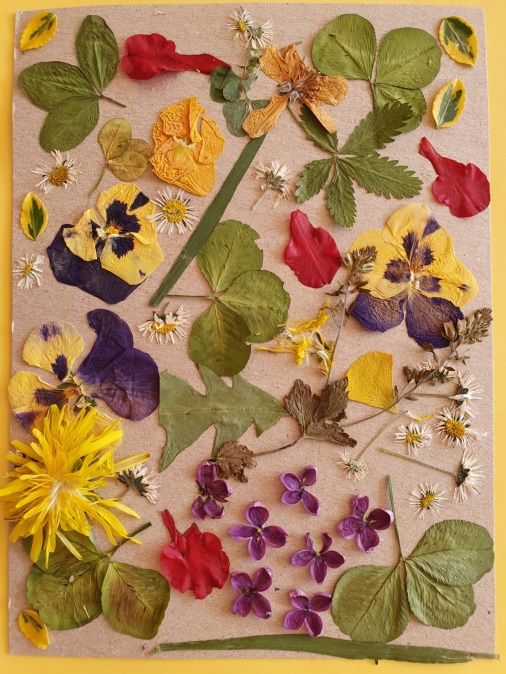                     „ Łąka” Piotrka                                         „ Łąka” Michaliny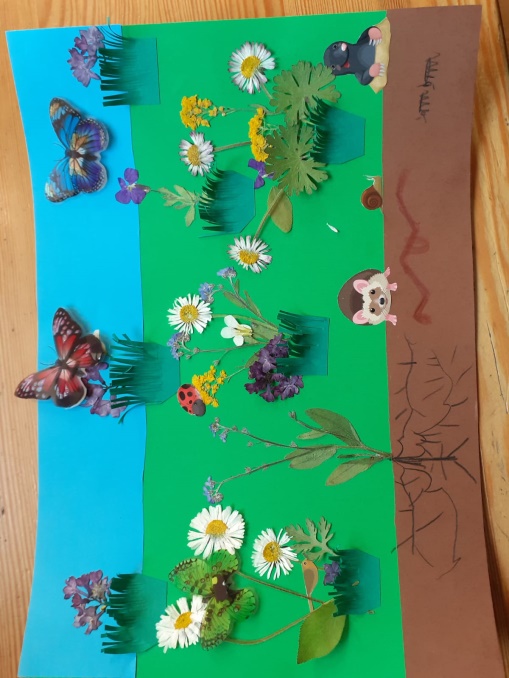 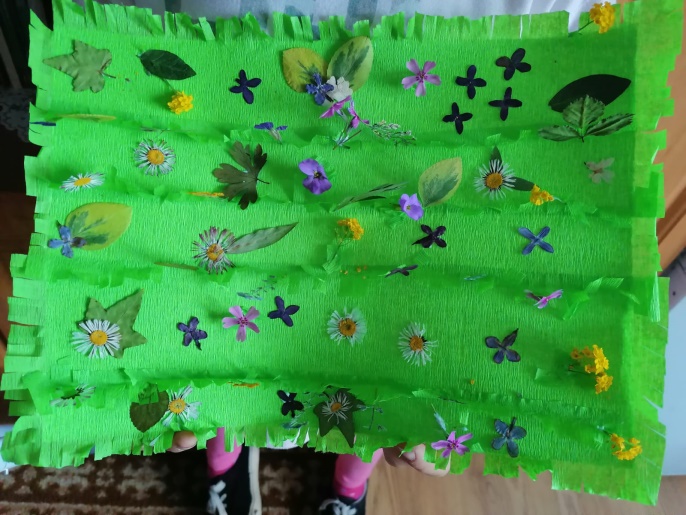                „Łąka”   Jakuba                                                            „Łąka” Leny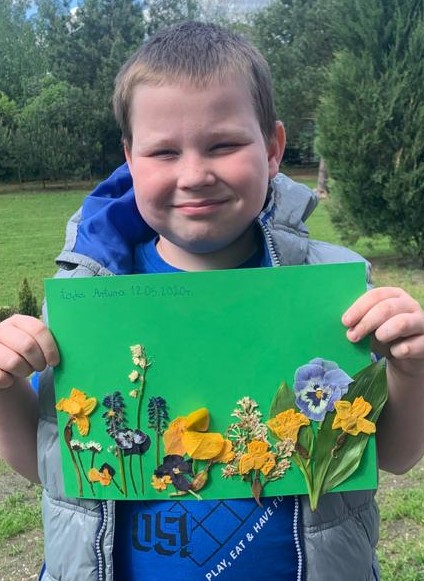 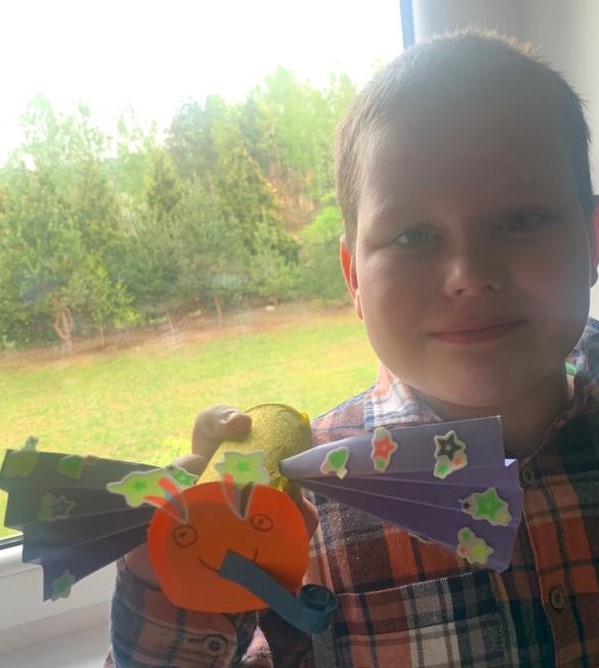 „Łąka” Artura                                                           „Motyl” Artura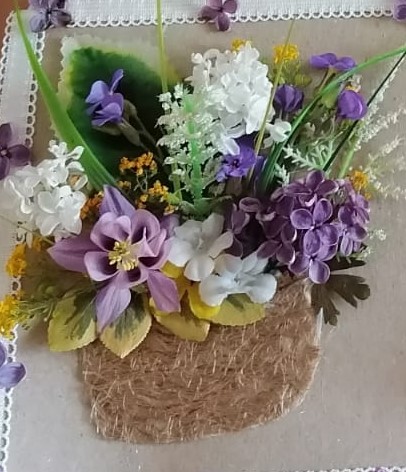 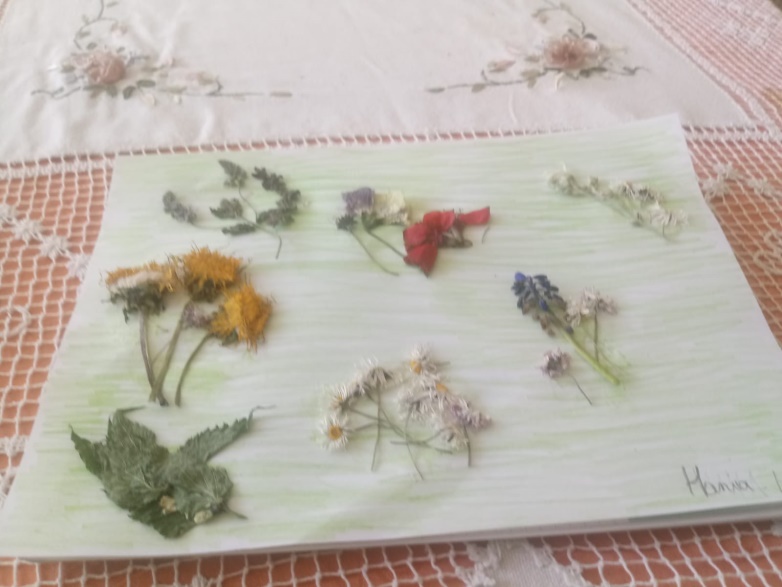 „Kosz kwiatów” Judyty                                                            „Łąka” Hani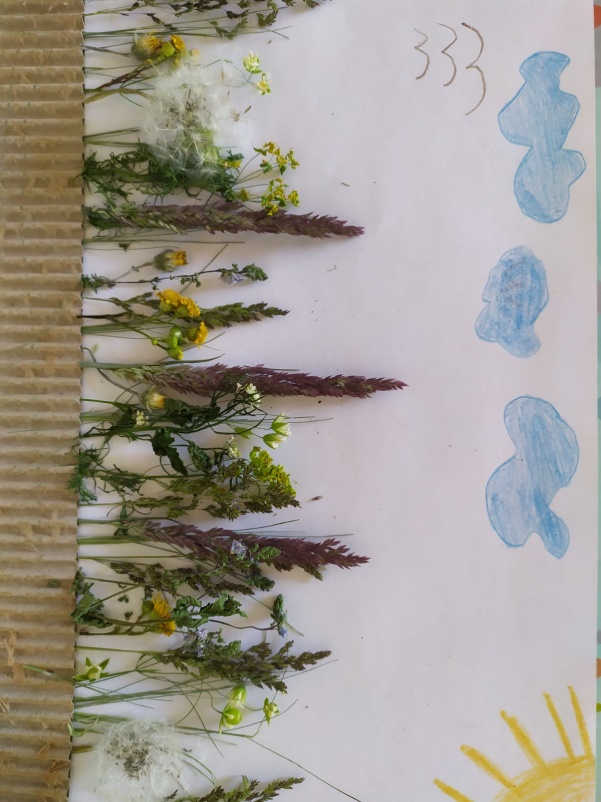 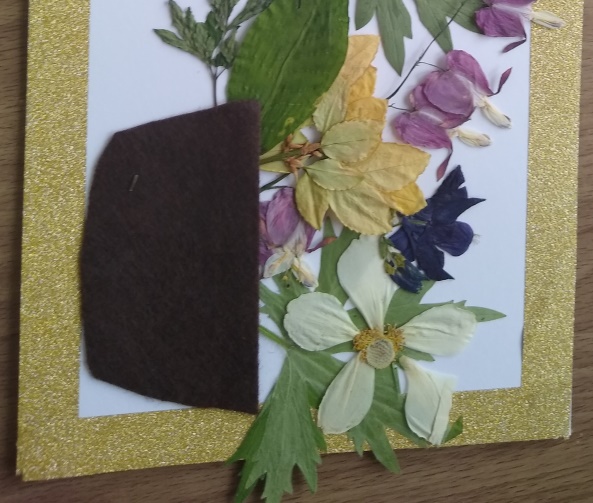                                 „Łąka” Igora                                         „Kosz kwiatów” Nikoli                                                               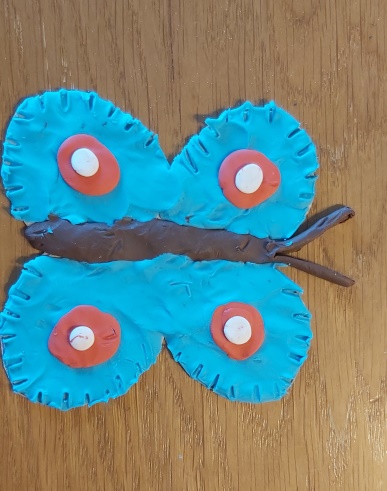 „Motyl” Beatki                                                                                               Nauczanie zdalne: Marta Janas